СОВМЕСТНЫЙ ПРИКАЗОб утверждении критериев оценки степени риска в сфере государственного контроля за поступлением налогов и других обязательных платежей в бюджет, а также полнотой и своевременным перечислением обязательных пенсионных взносов, обязательных профессиональных пенсионных взносов в единый накопительный пенсионный фонд и социальных отчислений в Государственный фонд социального страхования В целях реализации пункта 4 статьи 625 Кодекса Республики Казахстан от 10 декабря 2008 года «О налогах и других обязательных платежах в бюджет» (Налоговый кодекс) и пункта 3 статьи 141 Предпринимательского кодекса Республики Казахстан от 29 октября 2015 года ПРИКАЗЫВАЕМ:1. Утвердить прилагаемые критерии оценки степени риска в сфере государственного контроля за поступлением налогов и других обязательных платежей в бюджет, а также полнотой и своевременным перечислением обязательных пенсионных взносов, обязательных профессиональных пенсионных взносов в единый накопительный пенсионный фонд и социальных отчислений в Государственный фонд социального страхования.2. Признать утратившими силу:1) совместный приказ Министра финансов Республики Казахстан             от 16 сентября 2011 года № 468 и и.о. Министра экономического развития и торговли Республики Казахстан от 16 сентября 2011 года № 302 «Об утверждении Критериев оценки степени рисков в сфере частного предпринимательства по вопросам исполнения норм налогового законодательства, а также иного законодательства Республики Казахстан, контроль за исполнением которого возложен на органы налоговой службы» (зарегистрированный в Реестре государственной регистрации нормативных правовых актов под № 7251, опубликованный в газете «Юридическая газета» 27 октября 2011 года № 157 (2147));2) совместный приказ Министра финансов Республики Казахстан             от 22 октября 2012 года № 466 и Министра экономического развития и торговли Республики Казахстан от 30 октября 2012 года № 297 «О внесении изменений и дополнений в совместный приказ Министра финансов Республики Казахстан от 16 сентября 2011 года № 468 и и.о. Министра экономического развития и торговли Республики Казахстан от 16 сентября 2011 года № 302  «Об утверждении Критериев оценки степени рисков в сфере частного предпринимательства вопросам исполнения норм налогового законодательства, а также иного законодательства Республики Казахстан, контроль за исполнением которого возложен на органы налоговой службы» (зарегистрированный в Реестре государственной регистрации нормативных правовых актов под № 8078, опубликованный в газете «Юридическая газета» 20 ноября 2012 года № 175 (2357));3) совместный приказ Заместителя Премьер-Министра Республики Казахстан - Министра финансов Республики Казахстан от 31 марта 2014 года  № 144 и Министра регионального развития Республики Казахстан от 31 марта 2014 года    № 96/ОД «О внесении изменения в совместный приказ Министра финансов Республики Казахстан от 16 сентября 2011 года № 468 и и.о. Министра экономического развития и торговли Республики Казахстан             от 16 сентября 2011 года № 302 «Об утверждении Критериев оценки степени рисков в сфере частного предпринимательства вопросам исполнения норм налогового законодательства, а также иного законодательства Республики Казахстан, контроль за исполнением которого возложен на органы налоговой службы» (зарегистрированный в Реестре государственной регистрации нормативных правовых актов под № 9301, опубликованный в информационно-правовой системе «Әділет» 10 апреля 2014 года).3. Комитету государственных доходов Министерства финансов Республики Казахстан (Ергожин Д.Е.) в установленном законодательством порядке обеспечить:1) государственную регистрацию настоящего совместного приказа в Министерстве юстиции Республики Казахстан;2) в течение десяти календарных дней после государственной регистрации настоящего совместного приказа его направление для опубликования в периодических печатных изданиях и информационно-правовой системе «Әділет», а также в Республиканское государственное предприятие на праве хозяйственного ведения «Республиканский центр правовой информации Министерства юстиции Республики Казахстан» для размещения в эталонном контрольном банке нормативных правовых актов Республики Казахстан;3) размещение настоящего совместного приказа на интернет-ресурсе Министерства финансов Республики Казахстан.4. Настоящий совместный приказ вводится в действие после дня его первого официального опубликования.«СОГЛАСОВАН»Председатель Комитета по правовойстатистике и специальным учетамГенеральной прокуратуры Республики Казахстан_____________________ С. Айтпаева«30» декабря  2015 годаУтвержденысовместным приказом Министра финансовРеспублики Казахстанот 25 декабря 2015 года № 687и и.о.Министра национальнойэкономики Республики Казахстанот 31 декабря 2015 года № 840Критерии оценки степени риска в сфере государственного контроля за поступлением налогов и других обязательных платежей в бюджет, а также полнотой и своевременным перечислением обязательных пенсионных взносов, обязательных профессиональных пенсионных взносов в единый накопительный пенсионный фонд и социальных отчислений в Государственный фонд социального страхования1. Настоящие критерии оценки степени риска в сфере государственного контроля за поступлением налогов и других обязательных платежей в бюджет, а также полнотой и своевременным перечислением обязательных пенсионных взносов, обязательных профессиональных пенсионных взносов в единый накопительный пенсионный фонд и социальных отчислений в Государственный фонд социального страхования (далее – Критерии) разработаны в соответствии с пунктом 4 статьи 625 Кодекса Республики Казахстан от 10 декабря 2008 года «О налогах и других обязательных платежах в бюджет» (Налоговый кодекс) и пунктом 3 статьи 141 Предпринимательского кодекса Республики Казахстан от 29 октября 2015 года для отнесения налогоплательщиков к степени риска с целью отбора налогоплательщиков для проведения выборочных проверок по вопросам соблюдения налогового законодательства.2. В настоящих Критериях используются следующие понятия:1) риск – вероятность неисполнения и (или) неполного исполнения налогового обязательства налогоплательщиком (налоговым агентом), которые могли и (или) могут нанести ущерб государству;2) система оценки рисков – комплекс мероприятий, проводимый органом контроля и надзора, с целью назначения проверок;3) объективные критерии оценки степени риска – критерии оценки степени риска, используемые для отбора проверяемых субъектов (объектов) в зависимости от степени риска в определенной сфере деятельности и не зависящие непосредственно от отдельного проверяемого субъекта (объекта);4) субъективные критерии оценки степени риска  – критерии оценки степени риска, используемые для отбора проверяемых субъектов (объектов) в зависимости от результатов деятельности конкретного проверяемого субъекта (объекта).5) проверяемые субъекты – физические и юридические лица и (или) структурные подразделения юридических лиц, являющиеся плательщиками налогов и других обязательных платежей в бюджет;6) дифференцированный показатель – значение от 0 до 100, определяемое для каждого критерия, которое может быть дифференцированным в зависимости от значительности последствия.3. Критерии оценки степени рисков для выборочных проверок в настоящих Критериях формируются посредством субъективных критериев без применения объективных критериев.4. Для оценки степени рисков используются следующие источники информации:1) результаты мониторинга отчетности и сведений, представляемых проверяемым субъектом, в том числе посредством автоматизированных систем;2) результаты предыдущих проверок;3) результаты иных форм контроля;4) результаты анализа сведений, представляемых уполномоченными органами и организациями.5. Субъективные критерии оценки степени рисков:1) коэффициент соотношения суммы уплаченных налогов и других обязательных платежей в бюджет, за исключением таможенных платежей, к совокупному годовому доходу до корректировки ниже среднеотраслевого значения за соответствующий период. При этом указанный коэффициент рассчитывается за истекший календарный год в пределах срока исковой давности.Среднеотраслевое значение рассчитывается как отношение суммы коэффициентов каждой группы (до 4 знака) общего классификатора видов экономической деятельности, утвержденного уполномоченным органом в сфере технического регулирования и метрологии к количеству налогоплательщиков группы; 2) осуществление операций с лжепредприятиями, бездействующими налогоплательщиками и с налогоплательщиками, регистрации которых судами признаны недействительными, а также сделок, совершение которых признано судом осуществленными без фактического выполнения работ, оказания услуг, отгрузки товаров;3) коэффициент соотношения суммы вычетов к сумме совокупного годового дохода до корректировки более 0,98.Расчет данного критерия осуществляется по налогоплательщикам, совокупный годовой доход до корректировки которых превышает сумму, равную 30 000-кратному месячному расчетному показателю;4) период, не охваченный комплексной и (или) тематической проверкой по вопросам исполнения налогового обязательства по отдельным видам налогов  равен четырем годам и более.Расчет данного критерия осуществляется по налогоплательщикам, налогообложение которых осуществляется в соответствии со статьей 308-1 Налогового Кодекса.6. При анализе и оценке не применяются данные субъективных критериев, ранее учтенных и использованных в отношении конкретного проверяемого субъекта (объекта).7. Расчет критериев осуществляется два раза в год, в последний месяц полугодия.8. В зависимости от возможного риска и значимости проблемы, единичности или системности нарушения, анализа принятых ранее решений по каждому источнику информации, определяются субъективные критерии, которым присваивается дифференцированный показатель и коэффициент в зависимости от важности критерия.Для расчета коэффициента каждому критерию присваивается приоритет от 1 до 5.Расчет коэффициента:К = ПК1/(ПК1 +…+ ПКn)где:К-коэффициент; К1, …, Кn – критерий 1, …, критерий n;П – приоритет критерия;ПК1,…,  ПКn – приоритет критерия 1,…, приоритет критерия n;n – количество критериев;Общий показатель степени риска проверяемого субъекта (ΣР) рассчитывается по шкале от 0 до 100 и определяется путем суммирования показателей по следующей формуле: ΣР = BK*Кa+… BK *Кnгде:ΣР – общий показатель степени риска;BК – дифференцированный показатель по критерию от 10 до 100;Кa – коэффициент сработавшего критерия № a;Кn – коэффициент сработавшего критерия № n;n – количество сработавших критериев.9. Общий показатель степени риска проверяемого субъекта рассчитывается по критериям оценки степени риска, указанным в пункте 5 настоящих Критериев и критериев оценки степени риска, относящимся к конфиденциальной (служебной) информации, утверждаемых органом контроля и надзора. 10. По показателям степени риска проверяемый субъект (объект) относится:1)  к высокой степени риска – при показателе степени риска от 25 до 100 включительно и в отношении него проводится выборочная проверка;2) не отнесенной к высокой степени риска – при показателе степени риска от 0 до 25 и в отношении него не проводится выборочная проверка.Выборочные проверки назначаются в отношении налогоплательщиков, отнесенных к высокой степени по каждому  риску, исходя из приоритетности проверяемых субъектов (объектов) с наибольшим показателем степени риска и штатной численности должностных лиц структурных подразделений органов государственных доходов, осуществляющих проверки.11. Списки налогоплательщиков, подлежащих выборочной проверке, формируются на полугодие.12. Кратность проведения выборочной проверки определяется по результатам проводимого анализа и оценки получаемых сведений по  критериям оценки степени рисков и не может быть чаще одного раза в год.Министерство финансов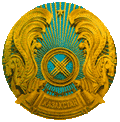 Республики Казахстанот «25» декабря 2015 года№ 687город АстанаМинистерство национальной экономикиРеспублики Казахстанот «31»декабря 2015 года№ 840город АстанаМинистр финансовРеспублики КазахстанБ. Султанов______________Исполняющий обязанности Министра национальной экономикиРеспублики КазахстанМ. Кусаинов           _______________